ŠАРАР                                                                     ПОСТАНОВЛЕНИЕ«24» май 2022 й                                   № 15                       « 24 » мая 2022 г.О Порядке создания, хранения, использования и восполнения резерваматериальных ресурсов для ликвидации чрезвычайных ситуаций на территории сельского поселения Акбарисовский сельсовет муниципального района Шаранский район О внесении изменений в постановления Администрации сельского поселения Акбарисовский сельсовет муниципального района Шаранский район Республики БашкортостанВ соответствии с Федеральным законом от 21.12.1994 № 68-ФЗ «О защите населения и территорий от чрезвычайных ситуаций природного и техногенного характера», руководствуясь Уставом сельского поселения Акбарисовский сельсовет муниципального района Шаранский район Республики Башкортостан, ПОСТАНОВЛЯЮ:1. Внести в постановление Администрации сельского поселения Акбарисовский сельсовет муниципального района Шаранский район Республики Башкортостан  № 12 от 29 марта 2010 года «О Порядке создания, хранения, использования и восполнения резерва» следующие изменения:В преамбуле слова «и постановлением Правительства Российской Федерации от 10.11.1996 № 1340 «О Порядке создания и использования резервов материальных ресурсов для ликвидации чрезвычайных ситуаций природного и техногенного характера»» исключить;Пункт 12 Приложения № 1  изложить в следующей редакции: «12. Приобретение материальных ресурсов в Резерв осуществляется в соответствии с федеральным законодательством.».Из преамбулы постановления Администрации сельского поселения Акбарисовский сельсовет муниципального района Шаранский район Республики Башкортостан  № 26 от 18 июня 2018 года ««О внесении изменений в Постановление Администрации сельского поселения Акбарисовский сельсовет муниципального района Шаранский район Республики Башкортостан от 29.03.2010г. №12 «О Порядке создания, хранения, использования и восполнения резерва материальных ресурсов для ликвидации чрезвычайных ситуаций на территории сельского поселения Акбарисовский сельсовет муниципального района Шаранский район» слова «Постановления Правительства Российской Федерации от 10.11.1996 года №1340 «О порядке создания и использования резервов материальных ресурсов для ликвидации чрезвычайных ситуаций природного и техногенного характера,» исключить.Контроль за исполнением настоящего постановления оставляю за собой.И.о.главы сельского поселения	                   Г.М.Фахрисламова БАШҠОРТОСТАН РЕСПУБЛИКАҺЫШаран районымуниципаль районыныңАкбарыс ауыл Советыауыл биләмәһе Хакимиәте башлыгыАкбарыс ауылы, Мәктәп урамы,2 тел.(34769) 2-33-87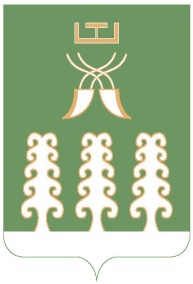 РЕСПУБЛИКА БАШКОРТОСТАНГлавасельского поселенияАкбарисовский сельсоветмуниципального районаШаранский районс. Акбарисово,ул.Школьная,2 тел.(34769) 2-33-87